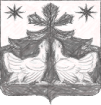 КРАСНОЯРСКИЙ КРАЙЗОТИНСКИЙ СЕЛЬСКИЙ СОВЕТ ДЕПУТАТОВТУРУХАНСКОГО РАЙОНАРЕШЕНИЕ 17.06.2022                                        с.Зотино                                   № 93-7Об утверждении проекта Решения о внесении изменений и дополнений в Устав Зотинского сельсоветаВ соответствии с Федеральным законом от 06.10.2003 № 131-ФЗ "Об общих принципах организации местного самоуправления в Российской Федерации", руководствуясь частью 1 статьи 24 Устава Зотинского сельсовета, Зотинский сельский Совет депутатов РЕШИЛ:   Утвердить проект решения о внесении изменений и дополнений в Устав Зотинского сельсовета, согласно приложению.Решение вступает в силу в день, следующий за днем его официального опубликования в  печатном издании газете « Ведомости органов местного самоуправления Зотинского сельсвоета» и подлежит размещению на официальном сайте сельсовета (зотино-адм.рф).Глава Зотинского сельсовета,Председатель Зотинского Сельского Совета  депутатов:                                                    П. Г. Опарина Приложение  к  решениюЗотинского сельского Совета Депутатов от 17.06.2022 № 93-7КРАСНОЯРСКИЙ КРАЙТУРУХАНСКИЙ РАЙОНЗОТИНСКИЙ СЕЛЬСКИЙ СОВЕТ ДЕПУТАТОВРЕШЕНИЕ  ПРОЕКТ00.00.2022                                        с.Зотино                                    № 00-0О внесении изменений в Устав Зотинского сельсоветаВ соответствии с Федеральным законом от 06.10.2003 № 131-ФЗ "Об общих принципах организации местного самоуправления в Российской Федерации", ст. 2 Закона  Красноярского края от 23.12.2021 № 2-358 «О внесении изменений в статью 1 Закона края «О закреплении вопросов местного значения за сельскими поселениями Красноярского края»  руководствуясь статьей 24 Устава Зотинского сельсовета, Зотинский сельский Совет депутатов РЕШИЛ:1. Внести следующие изменения  в Устав Зотинского сельсовета (далее - Устав):пункт 3 статьи 60 Устава изложить в новой редакции  «3. Действие подпункта 24 пункта 1 статьи 7 настоящего Устава приостановлено до 1 января 2024 года»2. Контроль за исполнением настоящего решения возложить на заместителя Главы Зотинского сельсовета .3. Настоящее решение подлежит официальному опубликованию после государственной регистрации, и вступает в силу после его официального опубликования в официальном печатном издании газете «Ведомости органов местного самоупрвавления Зотинского сельсовета».4.  Разместить настоящее решение на официальном сайте  Зотинского сельсовета в сети Интернет.Глава Зотинского сельсовета,Председатель Зотинского сельского Совета депутатов:                                                    П.Г. Опарина